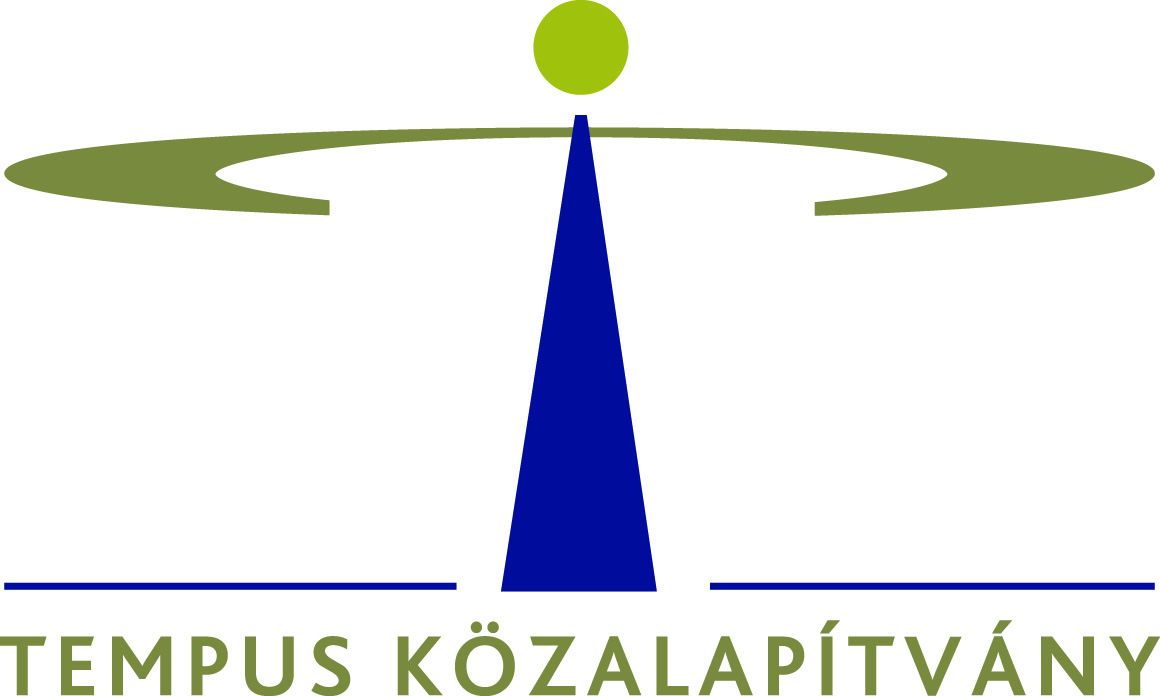 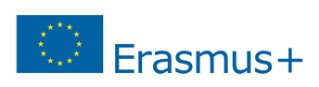 Pályázati felhívásAz Erasmus+ programban részt vevő fogyatékossággal élő vagy tartósan beteg hallgatók, illetve oktatók, nem oktatói személyzet kiegészítő pénzügyi támogatására2015/2016-os tanévA Pécsi Tudományegyetem és a Tempus Közalapítvány közösen pályázatot hirdetnek azon felsőoktatásban tanuló/dolgozó fogyatékossággal élő vagy tartósan beteg hallgatók, oktatók és a felsőoktatási intézmények nem oktató beosztású, adminisztratív munkatársai számára, akik a 2015/2016-ös tanévben Erasmus+ mobilitási ösztöndíjat nyertek el. A támogatás célja egyenlő esélyt nyújtani a felsőoktatás területén is a speciális ellátást igénylő kiutazók számára az Erasmus+ programban.Kik pályázhatnak?Látássérült, mozgássérült, hallássérült, cukorbeteg, tej- vagy lisztérzékeny, illetve egyéb fogyatékossággal élő vagy a betegség miatt folyamatos orvosi felügyeletre szoruló személyek, amennyiben a betegségük igazolhatóan jelentős többletköltségeket okoz a külföldi tartózkodás során az átlagos külföldi megélhetési költségekhez képest. A támogatás nem igényelhető azokra a költségekre (pl. gyógyszerköltség), amik Magyarországon is felmerülnek, beszerezhetők itthon és kivihetők külföldre, így például az első háromhavi gyógyszeradag.A pályázatnak tartalmaznia kell:A hiánytalanul kitöltött pályázati űrlapot;Igazolást az elnyert Erasmus+ támogatásról (az igazoláson a kiutazás időtartamának is szerepelnie kell);A kezelőorvos (háziorvos vagy az illetékes szakorvos) által három hónapnál nem régebben kiállított kórtörténeti összefoglalót a betegségről, amely tartalmazza a kórelőzményt, az eddigi diagnosztikus vizsgálatokat, kezeléseket, eredményeket. Pályázatok bírálata, döntéshozatalA pályázatok formai bírálatát a küldő felsőoktatási intézmény végzi, míg orvosi szakvéleményt a Tempus Közalapítvány által felkért független orvos-szakértők adnak. Javaslatuk alapján a Tempus Közalapítvány Kuratóriuma hoz döntést a pályázatról és meghatározza a támogatás összegét. A Kuratórium döntése ellen fellebbezésnek nincs helye, hiánypótlásra nincs lehetőség.A támogatás összege A pályázati űrlapon a pályázónak tételesen fel kell sorolnia, hogy milyen tételekre mekkora összegű támogatást igényel, a pályázati űrlapon a teljes időtartamra igényelt összegeket kell feltüntetnie. Csakis olyan tételekre kérhet támogatást, amelyek szorosan összefüggnek a külföldi tartózkodással, illetve amelyek felhasználásáról – pozitív elbírálás esetén – a pályázó számlákkal tud elszámolni. Az orvos szakértők a bírálat során a pályázó kórtörténeti összefoglalója alapján a pályázó kiegészítő támogatás iránti igényét négy csoportba sorolják: a) indokolatlan, b) enyhe, c) közepes, d) súlyos. A súlyossági fokozat szabályozza azt, hogy a pályázó havi bontásban maximum és minimum hány eurót kaphat. A sávok a következőképpen néznek ki:A támogatás kizárólag a pályázatban igényelt költségekre használható fel.A pályázat benyújtásának határideje (postai bélyegző dátuma):2015. május 20.2015. október 27.A pályázatokat magyar nyelven, kizárólag a megadott pályázati űrlapon kérjük benyújtani: 2 nyomtatott, aláírt példányban a küldő intézmény koordinátorához (7622 Pécs, Vasvári Pál. u. 4. Erasmus Iroda), valamint 1 elektronikus verziót a buda.reka@pte.hu e-mail címre is el kell küldeni.Kérjük, feltétlenül csatolja pályázatához a fent felsorolt dokumentumokat, mert nélkülük a pályázat nem értékelhető!A pályázat eredeti példányát postai úton a küldő felsőoktatási intézménye Erasmus+ koordinátorának szíveskedjenek eljuttatni.További felvilágosítást az intézményi Erasmus+ koordinátortól, vagy a Tempus Közalapítványtól (1/237-1300, info@tpf.hu) kaphat.Mellékletek:pályázati űrlapEnyhe betegségKözepesen súlyos betegségSúlyos betegségHallgatók20 – 150 euró/hó150 – 320 euró/hó320 – 500 euró/hóOktatók, nem oktatói személyzet10 – 20 euró/nap20 – 60 euró/nap60 – 100 euró/nap